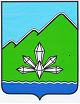 Приморский крайДума Дальнегорского городского округаседьмого созыва ПРОЕКТ РЕШЕНИЯ _________________                           г. Дальнегорск				 № ______О внесении изменений в генеральный планДальнегорского городского округаРуководствуясь Градостроительным кодексом Российской Федерации, Федеральным законом от 6 октября 2003 года № 131-ФЗ «Об общих принципах организации местного самоуправления в Российской Федерации», Уставом Дальнегорского городского округа, протоколом общественных обсуждений от «__» ________ 2020 года и заключением о результатах общественных обсуждений от «__» ___________ 2020 года по проекту внесения изменений в Генеральный план Дальнегорского городского округа, 	Дума Дальнегорского городского округа,РЕШИЛА: 1. Внести в Генеральный план Дальнегорского городского округа, утвержденный решением Думы Дальнегорского городского округа от 25 июля 2013 года №101 (газета «Трудовое слово» от 1 августа 2013 года №31), изменения согласно приложениям №1 и №2 к настоящему решению.2. Утвердить:2.1) карту границ населённых пунктов Дальнегорского городского округа (М 1:40 000) согласно приложению № 3 к настоящему решению;2.2) карту планируемого размещения объектов местного значения Дальнегорского городского округа (М 1:150 000) согласно приложению № 4 к настоящему решению;2.3) карту планируемого размещения объектов местного значения в населенных пунктах Дальнегорского городского округа (М 1:25 000) согласно приложению № 5 к настоящему решению;2.4) карту функциональных зон Дальнегорского городского округа             (М 1:15 000) согласно приложению № 6 к настоящему решению;2.5) карту функциональных зон населенных пунктов Дальнегорского городского округа (М 1:25 000) согласно приложению № 7 к настоящему решению; 2.6) карту границы Дальнегорского городского округа (М 1:150000) согласно приложению № 8 к настоящему решению;2.7) карту местоположения существующих и строящихся объектов местного значения Дальнегорского городского округа (М 1:150 000) согласно приложению № 9 к настоящему решению;2.8) карту местоположения существующих и строящихся объектов местного значения в населенных пунктах Дальнегорского городского округа          (М 1:150 000) согласно приложению № 10 к настоящему решению;2.9) карту границ лесничеств, карту зон с особыми условиями использования территории Дальнегорского городского округа (М 1:150 000) согласно приложению № 11 к настоящему решению;2.10) карту территорий, подверженных риску возникновения чрезвычайных ситуаций природного и техногенного характера на территории Дальнегорского городского округа (М 1:150 000) согласно приложению № 12 к настоящему решению;2.11) карту положения городского округа на территории Приморского края (М 1:1 000 000) согласно приложению № 13 к настоящему решению.3. Подпункты 1.2-1.6 пункта 1 решения Думы Дальнегорского городского округа от 25 июля 2013 года №101 «Об утверждении Генерального плана Дальнегорского городского округа» признать утратившими силу.4. Опубликовать настоящее решение с приложениями в газете «Трудовое слово» и разместить его на официальном сайте Дальнегорского городского округа в информационно-телекоммуникационной сети «Интернет».5. Настоящее решение вступает в силу после его официального опубликования.Председатель Думы Дальнегорского городского округа                                                            В. И. Язвенко